БПОУ ОО «Омский строительный колледж»РАБОЧая ПРОГРАММа ПРОФЕССИОНАЛЬНОГО МОДУЛЯПМ.02 Составление картографических материалов и ведение кадастров с применением аппаратно – программных средств и комплексовосновной профессиональной образовательной программыпо специальности   21.02.06 Информационные системы обеспечения градостроительной деятельностибазовая подготовка2018 г.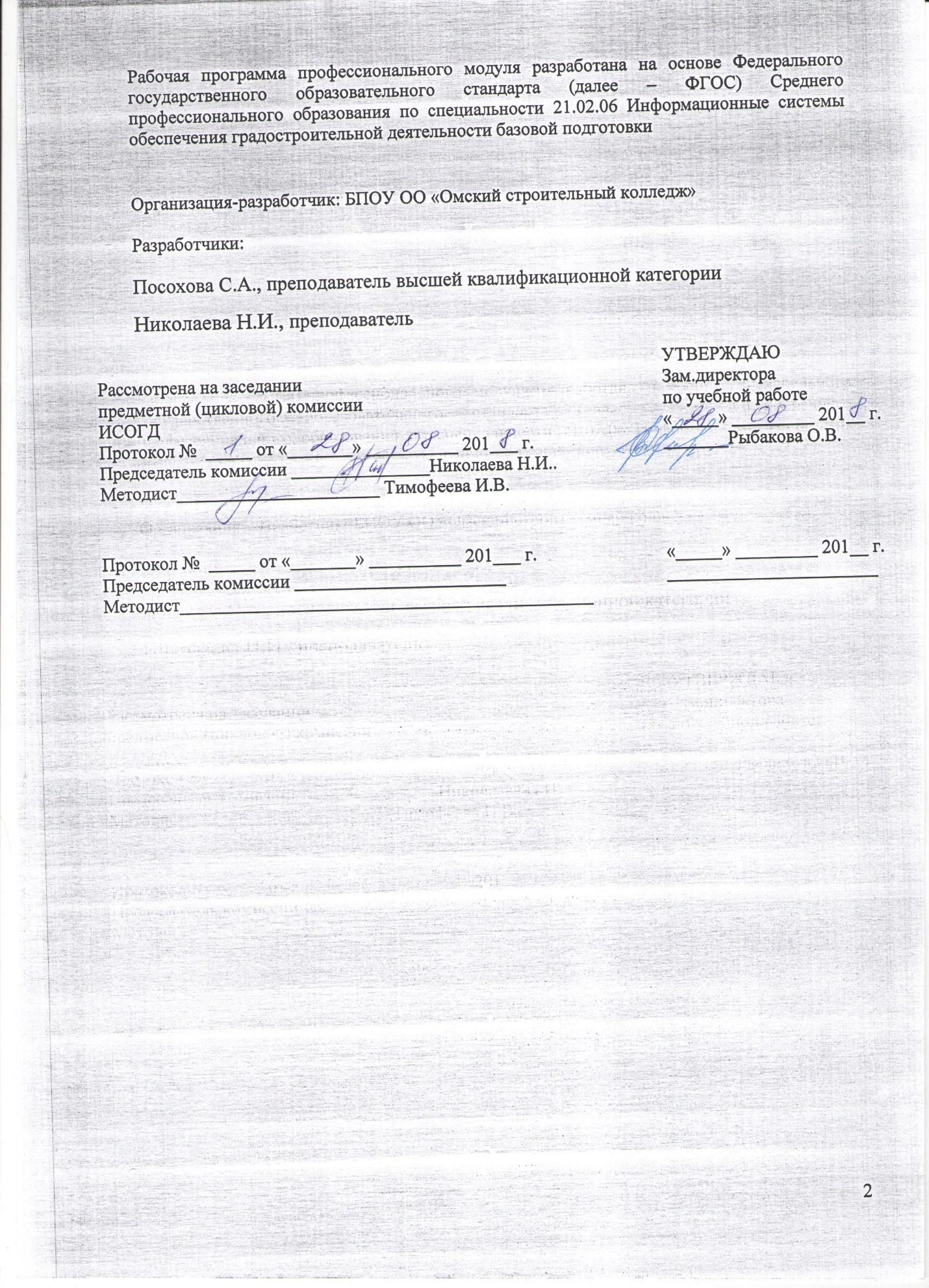 СОДЕРЖАНИЕ 1. паспорт РАБОЧЕй ПРОГРАММЫ ПРОФЕССИОНАЛЬНОГО МОДУЛЯПМ.02 Составление картографических материалов и ведение кадастров с применением аппаратно-программных средств и комплексов.1.1. Область применения программыРабочая программа профессионального модуля является частью программы подготовки специалистов среднего звена в соответствии с ФГОС по специальности СПО: 21.02.06    Информационные системы обеспечения градостроительной деятельности в части освоения вида деятельности (ВД): Составление картографических материалов и ведение кадастров с применением аппаратно-программных средств и комплексов и соответствующих профессиональных компетенций (ПК):ПК2.1. Применять аппаратно – программные средства для расчётов и составления топографических, кадастровых планов.ПК2.2. Применять программные средства и комплексы при ведении кадастров.Рабочая программа профессионального модуля может быть использована в дополнительном профессиональном образовании работников в области градостроительной деятельности при наличии среднего (полного) общего образования, а также при разработке программ дополнительного профессионального образования среднего и высшего уровня профессионального образования. Опыт работы не требуется.1.2. Цели и задачи модуля – требования к результатам освоения модуляС целью овладения указанным видом профессиональной деятельности и соответствующими профессиональными компетенциями обучающийся в ходе освоения профессионального модуля должен:иметь практический опыт:по цифрованию и визуализации графической информации; по подготовке и выводу на печать планово – картографического материала в заданном масштабе;уметь:построить картографические, условные знаки средствами векторной и растровой графики;выбирать шрифты для карт;работать с цветной палитрой;строить цифровую модель контуров и рельефа;осуществлять ввод, обработку, поиск и вывод необходимой информации;выполнять настройку автоматизированной системы ведения кадастра, создать нового пользователя;вести процесс учёта информационного объекта;вести процесс актуализации информационных учётных единиц;осуществлять поиск и подготовку информации по запросам заинтересованных лиц;знать:основные правила и приёмы работы с геоинформационной системой;технологии создания цифровых топографических и кадастровых карт;методику подготовки и вывода картографического материала на печать;приёмы и методы обработки геодезической информации;способы определения площадей объектов;структуру построения автоматизированной системы ведения кадастра;виды информационных объектов и возможные операции  с ними;типы информационных учётных единиц;порядок актуализации элементов информационных единиц;единые требования к технологии подготовки градостроительной документации различных видов;Кроме того, включить в МДК 04.02.  Информационные системы обеспечения градостроительной деятельности, в тему 2.2 Автоматизированные системы ведения кадастра из требований профессионального стандарта Специалист в области инженерно-геодезических изысканий (утв. приказом Министерства труда и социальной защиты РФ от 7 июня 2016 года N 286н, регистрационный номер 42692 от 29 июня 2016 года) необходимые умения использовать информационно-коммуникационные технологии в профессиональной деятельности в сфере инженерно-геодезических изысканий, необходимые знания программного обеспечения, средств компьютерной техники и средств автоматизации работ, используемых в инженерно-геодезических изысканиях Включить из требований профессионального стандарта Специалист в сфере кадастрового учета (утв. приказом Министерства труда и социальной защиты РФ от 29 сентября 2015 N 666нрегистрационный номер 554 от 27.11.2015) необходимые умения использовать программные комплексы, применяемые для ведения ГКН и ЕГРП и электронные средства информационного взаимодействия1.3. Рекомендуемое количество часов на освоение программы профессионального модуля:всего – 398часов, в том числе:максимальной учебной нагрузки обучающегося –254 часа, включая:обязательной аудиторной учебной нагрузки обучающегося – 164часов;самостоятельной работы обучающегося – 90 часов;   учебной практики –72 часа            производственной практики (по профилю специальности) – 72 часа2. результаты освоения ПРОФЕССИОНАЛЬНОГО МОДУЛЯ Результатом освоения программы профессионального модуля является овладение обучающимися видом профессиональной деятельности: Составление картографических материалов и ведение кадастров с применением аппаратно-программных средств и комплексов, в том числе профессиональными (ПК) и общими (ОК) компетенциями:3. СТРУКТУРА и содержание профессионального модуляПМ.02 Составление картографических материалов и ведение кадастров с применением аппаратно-программных средств и комплексов3.1. Тематический план профессионального модуля 3.2. Содержание обучения по профессиональному модулю (ПМ)4. условия реализации программы ПРОФЕССИОНАЛЬНОГО МОДУЛЯ4.1. Требования к минимальному материально-техническому обеспечениюРеализация программы модуля предполагает наличие учебных кабинетов информатики; лаборатории геоинформационных систем и автоматизированных систем ведения кадастра.Оборудование лаборатории геоинформационных систем и автоматизированных систем ведения кадастра:посадочные места по количеству обучающихся;рабочее место преподавателя;комплект учебно – наглядных пособий;комплект учебно – методической документации;комплект бланков техническойдокументации;картографический материал;Технические средства обучения: компьютер с лицензионным программным обеспечением, мультимедиапроектор.Оборудование и технологическое оснащение рабочих мест:персональный ноутбук;операционная система MS Windows;каталоги сетевого оборудования;программное обеспечение CREDODAТ, CREDO ТОПОПЛАН, MAPINFO;периферийные устройства – сканер, принтер, плоттер;доступ к информационным ресурсам сети Интернет.4.2. Информационное обеспечение обученияПеречень рекомендуемых учебных изданий, Интернет-ресурсов, дополнительной литературыОсновные источники:Блиновская, Я.Ю. Введение в геоинформационные системы. [Текст] : учеб. пособие. - Реком. Дальневосточным УМЦ. . - 2-е изд. - М. : форум, 2016. - 112 с. : илГромов А.Д., Бондаренко А.А. Специальные способы геодезических работ: учебное пособие.: Изд-во УМЦ ЖДТ (Маршрут) 2014 г.-  212 с.Инженерная геодезия и геоинформатика: краткий курс: учебник / Под ред. В.А. Коугия – Реком УМО – СПб.: Лань, 2015- 288 с.МарInfo Система настольной картографии. Рабочая документация. Руковолство пользователя. 2014 – 622с .Соколова Т.Н., Рудская Л.А., Соколов А.Л. Архитектурные обмеры. М.: Архитектура-С, 2014г.- 112 с.Самардак А.С. Геоинформационные системы. – Владивосток, ДВГУ. 2015. 123 с.Дополнительные источники:  7.    В.И. Гладкий Кадастровые работы в городах. - Новосибирск: Наука, 2009- 215 с.   8.   В.И., Гладкий, В.А. Спиридонов Городской кадастр и его картографическое обеспечение. - М.: Недра, 2006 – 216с.   9.    В. Ф. Ляхович Основы информатики. Ростов, 2009.- 211с.  10. В.Х. Улюкаев, В.Э Чуркин, В.В. Нахратов, Д.В. Литвинов. Земельное право, 2010. 256 с.   11. Научные основы организаиии управления и построения АСУ /Под ред. В.Л. Бройдо, В.С. Крочлова. - М.: Высшая школа, 1990.-187с.   12. Трескунов Е.Б. Земельно-кадастровый информационно- вычислительный комплекс в системе управления земельными ресурсами.М.: ГУЗ, 1998 -204с.    13. Трескунов Е.Б. Автоматизированная система «Земельный  кадастр». - М.: МСХиП РСФСР, 2001-306с.  14. Е.В.   Филимонова  Информационные   технологии   в   профессиональной деятельности: Учебник. - Ростов Н/Д: Феникс, 2004. – 297с.15. Энциклопедия кадастрового инженера: учебное пособие / под. ред. М. И. Петрушиной. - М.: Кадастр недвижимости, 2010.-656 с. 16.Королев Ю.К. Общая геоинформатика. – М.: СП ”Дата+”, 1998. 118 с.17.Коновалова Н.В., Капралов Е.Г. Введение в ГИС. Учебное пособие. Изд-е 2-е исправленное и дополненное. – М.: ООО “Библион”, 1997. 160 с.Интернет – источники:Законодательные и нормативные акты     Конституция Российской ФедерацииГрадостроительный  кодекс Российской Федерации с изменениями.Земельный кодекс Российской Федерации с изменениями.     Федеральный закон от 06.10.2003 г. № 131-ФЗ «Об общих принципах организации местного самоуправления в Российской Федерации»;     Федеральный закон от 13.07.2015 № 218» О государственной регистрации недвижимости»    Федеральный закон от 24.07.2007 № 221 «О кадастровой деятельности» с изменениями.     Федеральный закон от 29.12.2004 г. № 191-ФЗ «О введении в действие Градостроительного кодекса РФ»;     Федеральный закон от 27.07.2006 г. № 149-ФЗ «Об информации, информационных технологиях и о защите информации»;     Закон Российской Федерации от 21.07.1993 г. № 5485-1«О государственной тайне»;      Указ Президента Российской Федерации от 11.02.2006 г.№ 90 «О перечне сведений, отнесенных к государственной тайне»;      Постановление Правительства Российской Федерации от 29.12.2005	г. № 840 «О форме градостроительного плана земельного участка»;      Комментарий к Градостроительному кодексу Российской
Федерации под редакцией доктора юридических наук, профессора,
заслуженного деятеля науки России С.А. Боголюбова;      Трутнев Э.К. Обсуждение проблемных вопросов градостроительной деятельности в связи с введением в действие Градостроительного кодекса Российской Федерации;      Приказ от 30.08.2007 г. №86 «Об утверждении порядка инвентаризации и передачи в информационные системы обеспечения градостроительной деятельности органов местного самоуправления сведений о документах и материалах развития территорий и иных, необходимых для градостроительной деятельности сведений, содержащихся в документах, принятых органами государственной власти или органами местного самоуправления»      Приказ от 30.08.2007 г. №85 «Об утверждении документов по ведению информационной системы обеспечения градостроительной деятельности»Положение о системе классификации и кодирования, используемой при ведении книг, входящих в состав информационной системы обеспечения градостроительной деятельностиПоложение о порядке ведения книг, входящих в состав информационной системы обеспечения градостроительной деятельности и порядке присвоения регистрационных и идентификационных номеровПрофессиональный стандарт Специалист в области инженерно-геодезических изысканий (утв. приказом Министерства труда и социальной защиты РФ от 7 июня 2016 года N 286н, регистрационный номер 42692 от 29 июня 2016 года) необходимые умения использовать информационно-коммуникационные технологии в профессиональной деятельности в сфере инженерно-геодезических изысканий, необходимые знания программного обеспечения, средств компьютерной техники и средств автоматизации работ, используемых в инженерно-геодезических изысканияхПрофессиональный стандарт Специалист в сфере кадастрового учета (утв. приказом Министерства труда и социальной защиты РФ от 29 сентября 2015 N 666нрегистрационный номер 554 от 27.11.2015)Интернет-ресурсы:Официальный сайт Министерства сельского хозяйства Российской Федерации - www.mcx.ruОфициальный сайт Министерства экономического развития Российской Федерации - www.economy.gov.ruОфициальный сайт Федеральной государственной службы регистрации, кадастра и картографии - www.rosreestr.ruОфициальный сайт Федерального агентства по управлению государственным имуществом Российской Федерации - www.mgi.ruОфициальный сайт Министерства регионального развития Российской Федерации - http://www.minregion.ruОфициальный сайт некоммерческого партнерства «Кадастровые инженеры» - www.roscadastre.ru www.mgi.ruОфициальный представитель производителя программного обеспечения MapInfo в России и странах СНГ - http://www.esti-map.ru/Официальный сайт института территориального планирования ИТП «ГРАД» - http://www.itpgrad.comРоссийский государственный научно-исследовательский и проектный институт урбанистики ФГУП "РосНИПИУрбанистики" - http://www.urbanistika.ruСайт, посвященный ГИС-технологиям (программное обеспечение, прикладные решения, GPS, диспетчерские системы слежения, геодезическое оборудование ...) -www.gis.cek.ru Сайт, посвященный САПР-технологиям (программное обеспечение для машиностроения, приборостроения, строительства и архитектуры, оборудование, станки с ЧПУ, консалтинг и инжениринг, обучение...) www.cad.cek.ru -Союз комплексного проектирования и землеустройства сельских территорий - http://www.skpz.ruГеоинформационные системы,                    http://www.dataplus.ru/Сайт ГИС-Ассоциации,                                 http://gisa.ru/	Федеральная служба государственной регистрации, кадастра и картографии (Росреестр)             www.rosreestr.ru                                                                                       4.3. Общие требования к организации образовательного процессаОсвоение профессионального модуля базируется на изучении профессионального модуля «Топографо - геодезические работы по созданию геодезической и картографической основ кадастров», освоение учебных дисциплин «Топографическая графика», «Информационные технологии в профессиональной деятельности», консультативной помощи преподавателей.Реализация программы модуля предполагает рассредоточенную  практику по профилю специальности после изучения каждого раздела. Занятия по практикам проводятся в учебных кабинетах  с использованием специальных программных комплексов.Кадровое обеспечение образовательного процессаРеализация ППССЗ должна обеспечиваться педагогическими кадрами, имеющими высшее образование, соответствующее профилю преподаваемой дисциплины (модуля).наличие высшего профессионального образования по специальности «Землеустройство», «Инженерная геодезия»;опыт деятельности в организациях соответствующей профессиональной деятельности;стажировка преподавателей в организациях соответствующей профильной сферы не реже 1 раза  года.Опыт деятельности в организациях соответствующей профессиональной сферы является обязательным для преподавателей, отвечающих за освоение обучающимся профессионального учебного цикла. Преподаватели получают дополнительное профессиональное образование по программам повышения квалификации, в том числе в форме стажировки в профильных организациях не реже 1 раза в 3 года.4.5 Особенности организации обучения по дисциплине для инвалидов и лиц с ограниченными возможностями здоровьяВ соответствии с Федеральным законом №273-ФЗ «Об образовании в РФ» (ст. 79), педагогический состав ППССЗ знакомится с психолого- физиологическими особенностями обучающихся инвалидов и лиц с ограниченными возможностями здоровья, индивидуальными программами реабилитации инвалидов (при наличии). При необходимости осуществляется дополнительная поддержка преподавания тьюторами, психологом, социальным педагогом, социальными работниками, волонтерами.В соответствии с Письмом Министерства образования и науки Российской Федерации, Департамента государственной политики в сфере подготовки рабочих кадров и ДПО «О методических рекомендациях по организации профориентационной работы профессиональной образовательной организации с лицами с ограниченными возможностями здоровья и инвалидностью по привлечению их на обучение по программам среднего профессионального образования и профессионального обучения от 22 декабря 2017 г. n 06-2023», в курсе дисциплины (профессионального модуля) предполагается использовать социально- активные и рефлексивные методы обучения, технологии социо- культурной реабилитации с целью оказания помощи в установлении полноценных межличностных отношений с другими студентами, создания комфортного психологического климата в студенческой группе. Подбор и объяснение учебных материалов производятся с учетом предоставления материала в различных формах: аудиальной, визуальной, с использованием специальных технических и информационных систем, в том числе с использованием дистанционных технологий и электронного обучения.Освоение дисциплины лицами с ОВЗ осуществляется с использованием средств обучения общего и специального назначения (персонального и коллективного использования). Материально- техническое обеспечение предусматривает приспособление аудитории к нуждам лиц с ОВЗ. Обязательным условием организации образовательной деятельности при наличии студентов с ограниченными возможностями здоровья (слабослышащие) является использование специальных методов: при теоретическом обучении (мультимедийные презентации, опорные конспекты);при практическом обучении (наличие учебных пособий и дидактических материалов, позволяющих визуализировать задания, рекомендации преподавателя по их выполнению и критерии оценки).Текущий контроль успеваемости для обучающихся инвалидов и обучающихся с ограниченными возможностями здоровья имеет большое значение, поскольку позволяет своевременно выявить затруднения и отставание в обучении и внести коррективы в учебную деятельность.Учебно-методические материалы для самостоятельной работы обучающихся из числа инвалидов и лиц с ограниченными возможностями здоровья предоставляются в формах, адаптированных к ограничениям их здоровья и восприятия информации:Форма проведения аттестации для студентов инвалидов устанавливается с учетом индивидуальных психофизических особенностей. Для студентов с ОВЗ предусматривается доступная форма заданий оценочных средств, а именно:- в печатной и электронной форме (для лиц с нарушениями опорно- двигательного аппарата);- в печатной форме или электронной форме с увеличенным шрифтом и контрастностью (для лиц с нарушениями слуха, речи, зрения);- методом чтения ассистентом задания вслух (для лиц с нарушениями зрения);При необходимости для обучающихся с инвалидностью процедура оценивания результатов обучения может проводиться в несколько этапов, рекомендуется предусмотреть для них увеличение времени на подготовку к зачетам и экзаменам, а также предоставлять дополнительное время для подготовки ответа на зачете/экзамене. Возможно установление образовательной организацией индивидуальных графиков прохождения промежуточной аттестации обучающимися инвалидами и обучающимися с ограниченными возможностями здоровья.Для таких студентов предусматривается доступная форма предоставления ответов на задания, а именно:- письменно на бумаге или набором ответов на компьютере (для лиц с нарушениями слуха, речи);- выбором ответа из возможных вариантов с использованием услуг ассистента (для лиц с нарушениями опорно- двигательного аппарата);- устно (для лиц с нарушениями зрения, опорно- двигательного аппарата)Для студентов с ограниченными возможностями здоровья предусмотрены следующие оценочные средства:Студентам с ограниченными возможностями здоровья увеличивается время на подготовку ответов к зачёту, разрешается готовить ответы с использованием дистанционных образовательных технологий.5. Контроль и оценка результатов освоения профессионального модуля (вида профессиональной деятельности)1. ПАСПОРТ РАБОЧЕЙ ПРОГРАММЫ ПРОФЕССИОНАЛЬНОГО МОДУЛЯстр.42. результаты освоения ПРОФЕССИОНАЛЬНОГО МОДУЛЯ63. СТРУКТУРА и содержание профессионального модуля74 условия реализации программы ПРОФЕССИОНАЛЬНОГО МОДУЛЯ165. Контроль и оценка результатов освоения профессионального модуля (вида деятельности)21КодНаименование результата обученияПК 2.1Применять аппаратно – программные средства для расчетов и составления топографических и кадастровых плановПК 2.2 Применять программные средства и комплексы для ведения кадастровОК 1Понимать сущность и социальную значимость своей будущей профессии, проявлять к ней устойчивый интересОК 2Организовывать собственную деятельность, выбирать типовые методы и способы выполнения профессиональных задач, оценивать их эффективность и качествоОК 3 Принимать решения в стандартных и нестандартных ситуациях и нести за них ответственностьОК 4Осуществлять поиск и использование информации, необходимой для эффективного выполнения профессиональных задач, профессионального и личностного развитияОК 5 Использовать информационно-коммуникационные технологии для совершенствования профессиональной деятельностиОК 6Работать в коллективе и команде, обеспечивать ее сплочение, эффективно общаться с коллегами, руководством, потребителямиОК 7Брать на себя ответственность за работу членов команды (подчиненных), за результат выполнения заданийОК 8Самостоятельно определять задачи профессионального и личностного развития, заниматься самообразованием, осознанно планировать повышение квалификацииОК 9Ориентироваться в условиях частой смены технологий в профессиональной деятельностиКоды профессиональныхкомпетенцийНаименования разделов профессионального модуля*Всего часов(макс. учебная нагрузка и практики)Объем времени, отведенный на освоение междисциплинарного курса (курсов)Объем времени, отведенный на освоение междисциплинарного курса (курсов)Объем времени, отведенный на освоение междисциплинарного курса (курсов)ПрактикаПрактикаКоды профессиональныхкомпетенцийНаименования разделов профессионального модуля*Всего часов(макс. учебная нагрузка и практики)Обязательная аудиторная учебная нагрузка обучающегосяОбязательная аудиторная учебная нагрузка обучающегосяСамостоятельная работа обучающегося,часовУчебная,часовПроизводственная практика(по профилю специальности), часовКоды профессиональныхкомпетенцийНаименования разделов профессионального модуля*Всего часов(макс. учебная нагрузка и практики)Всего,часовв т.ч. лабораторные работы и практические занятия,часовСамостоятельная работа обучающегося,часовУчебная,часовПроизводственная практика(по профилю специальности), часов12345678ПК 2.1Раздел 1.Организация и выполнение графического и цифрового оформления результатов топографических съёмок.126847442--ПК 2.2Раздел 2. Информационное обеспечение кадастровых работ120805040--Учебная практика, часов72---72-Производственная практика, часов3636Всего:354164124827236Наименование разделов профессионального модуля (ПМ), междисциплинарных курсов (МДК) и темСодержание учебного материала, лабораторные работы и практические занятия, самостоятельная работа обучающихся, курсовая работ (проект) (если предусмотрены)Содержание учебного материала, лабораторные работы и практические занятия, самостоятельная работа обучающихся, курсовая работ (проект) (если предусмотрены)Содержание учебного материала, лабораторные работы и практические занятия, самостоятельная работа обучающихся, курсовая работ (проект) (если предусмотрены)Объем часовОбъем часовУровень освоенияУровень освоения12223344Раздел 1: Организация и выполнение графического и цифрового оформления результатов топографических съёмок.Раздел 1: Организация и выполнение графического и цифрового оформления результатов топографических съёмок.Раздел 1: Организация и выполнение графического и цифрового оформления результатов топографических съёмок.Раздел 1: Организация и выполнение графического и цифрового оформления результатов топографических съёмок.134134МДК  Составление картографических материалов и ведение кадастров с использованием компьютерных технологийМДК  Составление картографических материалов и ведение кадастров с использованием компьютерных технологийМДК  Составление картографических материалов и ведение кадастров с использованием компьютерных технологийМДК  Составление картографических материалов и ведение кадастров с использованием компьютерных технологийТема 1.1. Электронные средства и методы геодезических измерений и вычисленийСодержаниеСодержаниеСодержание1414Тема 1.1. Электронные средства и методы геодезических измерений и вычислений1.Автоматизация угловых и линейных измерений. Современные электронные приборы, применяемые в кадастровых съёмках. Программное обеспечение, средства компьютерной технтехники и средства автоматизации работ, используемые в инженерно-геодезических изысканияхОсновные понятия теории автоматики. Цифровые преобразователи углов (ЦПУ) и их типы. Электронные тахеометры, автоматическое отслеживание визирной цели, лазерные рулетки. Накопители информации. Форматы данных электронных тахеометров различных фирм. Программные комплексы обработки кадастровой информации.Автоматизация угловых и линейных измерений. Современные электронные приборы, применяемые в кадастровых съёмках. Программное обеспечение, средства компьютерной технтехники и средства автоматизации работ, используемые в инженерно-геодезических изысканияхОсновные понятия теории автоматики. Цифровые преобразователи углов (ЦПУ) и их типы. Электронные тахеометры, автоматическое отслеживание визирной цели, лазерные рулетки. Накопители информации. Форматы данных электронных тахеометров различных фирм. Программные комплексы обработки кадастровой информации.1414Тема 1.1. Электронные средства и методы геодезических измерений и вычислений2.Использование спутниковых систем и электронных тахеометров при регистрации границ земельных участков.Технология работы при определении положения точек границ земельных участков с использованием GPS-систем. Комбинированный способ определения положения границ участков. Использование спутниковых систем и электронных тахеометров при регистрации границ земельных участков.Технология работы при определении положения точек границ земельных участков с использованием GPS-систем. Комбинированный способ определения положения границ участков. 141422Тема 1.1. Электронные средства и методы геодезических измерений и вычислений3.Цифровые модели местности в автоматизированных системах различного назначения.Модели топографических данных. Область применения цифровых моделей местности: картографические системы, ГИС, системы крупномасштабного картографирования, кадастровые системы.Цифровые модели местности в автоматизированных системах различного назначения.Модели топографических данных. Область применения цифровых моделей местности: картографические системы, ГИС, системы крупномасштабного картографирования, кадастровые системы.141422Тема 1.1. Электронные средства и методы геодезических измерений и вычислений4.Методы и средства создания цифровой модели местности.Понятие о цифровой модели местности; её структура и содержание.Методы и средства создания цифровой модели местности.Понятие о цифровой модели местности; её структура и содержание.141422Тема 1.1. Электронные средства и методы геодезических измерений и вычислений5.Растровая и векторная модели элементов ситуации.Основные понятия и определения. Элементы описания векторных данных.Системы классификации объектов местности.Растровая и векторная модели элементов ситуации.Основные понятия и определения. Элементы описания векторных данных.Системы классификации объектов местности.141422Тема 1.1. Электронные средства и методы геодезических измерений и вычислений6.Технология создания цифровой модели местности.Источники информации для построения цифровой модели местности. Общий порядок построения модели ситуации:- установление связи между классификатором объектов и кодами пользователя;- определения координат и высот съемочных пикетов»- нанесение съемочных пикетов на план в заданном масштабе;- геометрические построения объектов и их элементов;- присвоение объекту семантики;- графическое оформление плана.Технология создания цифровой модели местности.Источники информации для построения цифровой модели местности. Общий порядок построения модели ситуации:- установление связи между классификатором объектов и кодами пользователя;- определения координат и высот съемочных пикетов»- нанесение съемочных пикетов на план в заданном масштабе;- геометрические построения объектов и их элементов;- присвоение объекту семантики;- графическое оформление плана.141422Тема 1.1. Электронные средства и методы геодезических измерений и вычислений7.Цифровое моделирование на растровой топографической основе.Построение цифровой модели местности по растровой топографической основе:- подготовительные работы (расчет геометрического разрешения растровой топографической основы и ее сканирование);-  привязка и трансформирование растрового изображения в нужную систему координат;- векторизация точечных, линейных и площадных объектов исходной картографической основы с одновременным формированием цифровых описаний соответствующих элементов описания (ситуации);- векторизация горизонталей, береговых линий и построение цифровой модели рельефа и горизонталей.Цифровое моделирование на растровой топографической основе.Построение цифровой модели местности по растровой топографической основе:- подготовительные работы (расчет геометрического разрешения растровой топографической основы и ее сканирование);-  привязка и трансформирование растрового изображения в нужную систему координат;- векторизация точечных, линейных и площадных объектов исходной картографической основы с одновременным формированием цифровых описаний соответствующих элементов описания (ситуации);- векторизация горизонталей, береговых линий и построение цифровой модели рельефа и горизонталей.141422Тема 1.1. Электронные средства и методы геодезических измерений и вычислений8.Создание цифровых моделей местности средствами комплекса CREDO.Основные понятия комплекса CREDO: генерализация, группа треугольников, группа элементов, набор проектов, объект тематический, объект составной, проект, слой тематический, эквидистанта, экранирование.Создание цифровых моделей местности средствами комплекса CREDO.Основные понятия комплекса CREDO: генерализация, группа треугольников, группа элементов, набор проектов, объект тематический, объект составной, проект, слой тематический, эквидистанта, экранирование.22Тема 1.1. Электронные средства и методы геодезических измерений и вычислений9.Построение цифровой модели местности в системе CREDO ТОПОПЛАН.Основные функции системы CREDO ТОПОПЛАН:- создание цифровых моделей ситуации и рельефа;- создание чертежной модели, подготовка и выпуск чертежей и планшетов топографических съемок, оформленных в соответствии с действующими нормативными документами;- экспорт чертежа, цифровых и текстовых данных.Система классификации и кодирования.Построение цифровой модели местности в системе CREDO ТОПОПЛАН.Основные функции системы CREDO ТОПОПЛАН:- создание цифровых моделей ситуации и рельефа;- создание чертежной модели, подготовка и выпуск чертежей и планшетов топографических съемок, оформленных в соответствии с действующими нормативными документами;- экспорт чертежа, цифровых и текстовых данных.Система классификации и кодирования.22Тема 1.1. Электронные средства и методы геодезических измерений и вычислений10.Создание и редактирование цифровой модели ситуации и рельефа.Сущность моделирования ситуации – геометрические и тематические данные.Порядок создания топографических объектов.Создание и редактирование цифровой модели рельефа: создание структурной линии, построение цифровой модели рельефа, редактирование поверхности.Создание и редактирование цифровой модели ситуации и рельефа.Сущность моделирования ситуации – геометрические и тематические данные.Порядок создания топографических объектов.Создание и редактирование цифровой модели рельефа: создание структурной линии, построение цифровой модели рельефа, редактирование поверхности.22Тема 1.1. Электронные средства и методы геодезических измерений и вычислений11. Создание растровой топографической основы средствами программы TRANSFORM.Основные задачи программы:- привязка и трансформирование растрового материала;- линейные перемещения, растяжения и сжатия растровых фрагментов;- объединение («склейка») растровых фрагментов;- наложение на растровые фрагменты многоугольных контуров видимости произвольной формы;- экспорт подготовленной растровой подложки во внутренние форматы комплекса CREDO и систем FrcView, Mapinfo, PhotomodСоздание растровой топографической основы средствами программы TRANSFORM.Основные задачи программы:- привязка и трансформирование растрового материала;- линейные перемещения, растяжения и сжатия растровых фрагментов;- объединение («склейка») растровых фрагментов;- наложение на растровые фрагменты многоугольных контуров видимости произвольной формы;- экспорт подготовленной растровой подложки во внутренние форматы комплекса CREDO и систем FrcView, Mapinfo, Photomod22Тема 1.1. Электронные средства и методы геодезических измерений и вычисленийЛабораторныеработы (результатом выполнения лабораторных работ служит топографическая основа в цифровом и графическом виде)Лабораторныеработы (результатом выполнения лабораторных работ служит топографическая основа в цифровом и графическом виде)Лабораторныеработы (результатом выполнения лабораторных работ служит топографическая основа в цифровом и графическом виде)7474Тема 1.1. Электронные средства и методы геодезических измерений и вычислений1.1.Подготовка растровой топографической основы7474Тема 1.1. Электронные средства и методы геодезических измерений и вычислений2.2.Изучение интерфейса программы TRASFORM и ее функциональных возможностей7474Тема 1.1. Электронные средства и методы геодезических измерений и вычислений3. 3. Ознакомление с общей схемой обработки данных, создание нового проекта7474Тема 1.1. Электронные средства и методы геодезических измерений и вычислений4. 4. Импорт исходных растровых файлов, привязка и трансформирование в заданную систему координат, построение полей видимости и сохранение результатов7474Тема 1.1. Электронные средства и методы геодезических измерений и вычислений5.5.Построение цифровой модели местности7474Тема 1.1. Электронные средства и методы геодезических измерений и вычислений6.6.Изучение интерфейса, основных функций и возможностей системы CREDO ТОПОПЛАН 7474Тема 1.1. Электронные средства и методы геодезических измерений и вычислений7. 7. Создание нового набора проектов, выполнение начальных установок, импорт результатов обработки материалов топографической съемки и растровой подложки 7474Тема 1.1. Электронные средства и методы геодезических измерений и вычислений8.8.Векторизация элементов рельефа растровой подложки7474Тема 1.1. Электронные средства и методы геодезических измерений и вычислений9. 9. Создание цифровой модели рельефа (ЦМР) в границах проекта и ее редактирование7474Тема 1.1. Электронные средства и методы геодезических измерений и вычислений10.10.Построение цифровой модели ситуации (ЦМС) по данным топографической съемки, подготовка и печать чертежа7474Тема 1.1. Электронные средства и методы геодезических измерений и вычислений11.11.Сохранение полученных результатов для основных областей использования информации7474Тема 1.1. Электронные средства и методы геодезических измерений и вычислений12.12.Способы определения площадей объектов7474Тема 1.1. Электронные средства и методы геодезических измерений и вычисленийСамостоятельная работа при изучении раздела ПМ 2.Систематическая проработка конспектов занятий, учебной и специальной технической литературы .Подготовка к лабораторно – практическим работам с использованием методических рекомендаций преподавателя, оформление лабораторно – практических работ, расчетно-графических работ, отсчётов и подготовка их к защите.Примерная тематика  внеаудиторной самостоятельной работы.Создание единого банка данных на основе кадастровых планов и возможность хранения информации об объектах в виде цифровых данных на различных носителях.Цифровые и математические модели ситуации, рельефа и местности.Средства построения и редактирование цифровых моделей ситуации и рельефа в системе CREDO ТОПОПЛАН.Назначение и особенности построения «чертежной модели».Программные комплексы, применяемые для ведения ГКН и ЕГРП и электронные средства информационного взаимодействияСамостоятельная работа при изучении раздела ПМ 2.Систематическая проработка конспектов занятий, учебной и специальной технической литературы .Подготовка к лабораторно – практическим работам с использованием методических рекомендаций преподавателя, оформление лабораторно – практических работ, расчетно-графических работ, отсчётов и подготовка их к защите.Примерная тематика  внеаудиторной самостоятельной работы.Создание единого банка данных на основе кадастровых планов и возможность хранения информации об объектах в виде цифровых данных на различных носителях.Цифровые и математические модели ситуации, рельефа и местности.Средства построения и редактирование цифровых моделей ситуации и рельефа в системе CREDO ТОПОПЛАН.Назначение и особенности построения «чертежной модели».Программные комплексы, применяемые для ведения ГКН и ЕГРП и электронные средства информационного взаимодействияСамостоятельная работа при изучении раздела ПМ 2.Систематическая проработка конспектов занятий, учебной и специальной технической литературы .Подготовка к лабораторно – практическим работам с использованием методических рекомендаций преподавателя, оформление лабораторно – практических работ, расчетно-графических работ, отсчётов и подготовка их к защите.Примерная тематика  внеаудиторной самостоятельной работы.Создание единого банка данных на основе кадастровых планов и возможность хранения информации об объектах в виде цифровых данных на различных носителях.Цифровые и математические модели ситуации, рельефа и местности.Средства построения и редактирование цифровых моделей ситуации и рельефа в системе CREDO ТОПОПЛАН.Назначение и особенности построения «чертежной модели».Программные комплексы, применяемые для ведения ГКН и ЕГРП и электронные средства информационного взаимодействия42Тема 1.1. Электронные средства и методы геодезических измерений и вычисленийУчебная практика: Создание цифровой модели местностиВиды работ:Изучение интерфейса и функций программы TRANSFORM- создание проекта и загрузка файлов;- обработка растровых файлов;- трансформация;- создание контуров видимости;- сохранение результатов работы2. Построение цифровой модели местности3. Основные функции и интерфейс системы CREDO ТОПОПЛАН- подготовительные работы;- создание базы данных;- создание набора проектов и проекта;- импорт исходных данных;- создание цифровой модели рельефа и ее редактирование4. Построение цифровой модели ситуации по материалам топографической съемки- создание площадных объектов по существующим контурам;- создание площадных объектов по вспомогательным построениям;- создание точечных объектов с использованием засечек5. Подготовка и печать топографического планаУчебная практика: Создание цифровой модели местностиВиды работ:Изучение интерфейса и функций программы TRANSFORM- создание проекта и загрузка файлов;- обработка растровых файлов;- трансформация;- создание контуров видимости;- сохранение результатов работы2. Построение цифровой модели местности3. Основные функции и интерфейс системы CREDO ТОПОПЛАН- подготовительные работы;- создание базы данных;- создание набора проектов и проекта;- импорт исходных данных;- создание цифровой модели рельефа и ее редактирование4. Построение цифровой модели ситуации по материалам топографической съемки- создание площадных объектов по существующим контурам;- создание площадных объектов по вспомогательным построениям;- создание точечных объектов с использованием засечек5. Подготовка и печать топографического планаУчебная практика: Создание цифровой модели местностиВиды работ:Изучение интерфейса и функций программы TRANSFORM- создание проекта и загрузка файлов;- обработка растровых файлов;- трансформация;- создание контуров видимости;- сохранение результатов работы2. Построение цифровой модели местности3. Основные функции и интерфейс системы CREDO ТОПОПЛАН- подготовительные работы;- создание базы данных;- создание набора проектов и проекта;- импорт исходных данных;- создание цифровой модели рельефа и ее редактирование4. Построение цифровой модели ситуации по материалам топографической съемки- создание площадных объектов по существующим контурам;- создание площадных объектов по вспомогательным построениям;- создание точечных объектов с использованием засечек5. Подготовка и печать топографического плана36Раздел 2. Информационное обеспечение кадастровых работРаздел 2. Информационное обеспечение кадастровых работРаздел 2. Информационное обеспечение кадастровых работРаздел 2. Информационное обеспечение кадастровых работ120120120Тема 2.2. ГеоинформатикаСодержаниеСодержаниеСодержание3030Тема 2.2. Геоинформатика1.1.Ввод и хранение графических данных в ГИС. Использование информационно-коммуникационные технологии в профессиональной деятельности в сфере инженерно-геодезических изысканий. Понятие геоинформатики. Понятие о географических информационных системах (ГИС), их структура и классификация. История развития ГИС. Обзор программных средств ГИС.303022Тема 2.2. Геоинформатика2.2.Источники данных и их типы.Картографические источники данных, их классификация. Материалы дистанционного зондирования. Статистические данные.303022Тема 2.2. Геоинформатика3.3.Технические средства ввода графических данных Понятие о растровом и векторном представлении графических данных, основные отличия растровых и векторных файлов.Сканер - назначение. Правила использования сканера. Программы предназначенные для работы со сканером, основные приемы работы с ними.303022Тема 2.2. Геоинформатика4.4.Назначение и основные принципы работы с программами – векторизаторами.Назначение программ - векторизаторов. Запуск программы. Структура экрана. Загрузка растровых файлов. Управление изображением на экране. Основные команды создания объектов векторизации: создание нового объекта, трассировка линий, оконтуривание площадных объектов. Основные команды редактирования векторных объектов: удаление, редактирование узлов объекта (перемещение узла, вставка нового узла, удаление узла). Вспомогательные режимы при векторизации: принудительная ориентация объектов, снос на растр, на объект. Создание библиотеки типов объектов. Сохранение полученных векторных файлов. Преобразование файлов из внутреннего формата программы во внешний.303022Тема 2.2. Геоинформатика5.5.Основные приемы работы в графических системах по созданию и редактированию графических объектов.Назначение графических систем. Область применения. Обзор современных графических систем. Требования к аппаратным средствам, обеспечивающихиспользование графических систем,303022Тема 2.2. Геоинформатика6.6.Основные команды создания графических объектов.Виды координат - абсолютные, относительные, полярные и способы их ввода в командах. Понятие объектной привязки и виды объектной привязки. Основные команды создания графических объектов - отрезка, полилинии, точки. Создание текста. Создание блоков в чертеже. Запись блока на диск. Вставка блока в чертеж. Расчленение блока на его составляющие.22Тема 2.2. Геоинформатика7.7.Основные команды редактирования графических объектов. Способы выбора графических объектов для дальнейшего их редактирования. Команды редактирования- удалить объект, перенести, скопировать, повернуть объект, масштабировать объект, удлинить объект, удалить часть объекта, зеркально отобразить объект. Создание подобия объекта. Изменение цвета, типа линии уже существующих графических объектов.22Тема 2.2. Геоинформатика8.8.Преобразование файлов из внутреннего формата графической системы во       внешний и создание чертежа в графической системе.Форматы хранения графической информации - внутренний формат хранения, внешний. Преобразование файла из внутреннего формата графической системы во внешний формата и наоборот.22Тема 2.2. Геоинформатика9.9.Основные приёмы работы с геоинформационной системой. Назначение геоинформационной системы. Запуск системы. Структура экрана. Загрузка и сохранение файлов. Основные приемы работы в окне карты.22Тема 2.2. Геоинформатика10.10.Создание и редактирование объектов в окне карты.Основные команды построения объектов - линии, ломанной, символа, прямоугольника, полигона, текста. Выбор объектов для их редактирования. Основные возможности редактирования объектов - удалить объект, изменить форму объекта. Стиль оформления объектов, слоя.22Тема 2.2. Геоинформатика11.11.Просмотр и редактирование информационно-справочных баз по картографическим объектам.Основные команды по работе с табличными данными: просмотр, редактирование табличных данных, удаление строк, столбцов таблиц-списков, добавление новых. Составление запросов для поиска данных. Стандартные функции поиска.22Тема 2.2. Геоинформатика12.12.Создание и изменение структуры табличных данных.Приемы создания структуры таблиц. Описание параметров структуры. Редактирование структуры таблицы - удаление параметра, добавление нового. Выбор проекции в окне карты.22Тема 2.2. Геоинформатика13.13.Растровые изображения. Создание растровых изображений. Регистрация растра - выбор проекции, сетки координат. Сколка объектов с растра.22Тема 2.2. Геоинформатика14.14.Тематические карты.Назначение тематических карт. Виды тематических карт. Создание и редактирование тематических карт. Тематические карты с одной и двумя переменными.22Тема 2.2. Геоинформатика15.15.Вывод картографического материала на печатающее  устройство в заданном масштабе.Виды печатающих устройств. Вывод в заданном масштабе. Использование графических изображений в текстовых документах. Формирование файла печати.22Тема 2.2. ГеоинформатикаПрактические занятия Практические занятия Практические занятия 5050Тема 2.2. Геоинформатика1.1.Изучение основных приёмов работы с устройством сканер50502.2.Изучение основных принципов работы с программой -векторизатором.50503.3.Работа с программой - векторизатором50504.4.Изучение основных приёмов работы с графическими системами.50505.5.Изучение основных команд создания графических объектов50506.6.Изучение основных команд редактирования графических объектов.50507.7.Преобразование файлов из внутреннего формата графической системы во внешний.50508.8.Создание чертежа в графической системе50509.9.Изучение основных приёмов работы с геоинформационной системой.505010.10.Создание и редактирование объектов в окне карты505011.11.Информационно-справочные базы данных (списки)505012.12.Создание структуры таблиц505013.13.Работа с растром505014.14.Вывод картографического материала на печатающее устройство5050Самостоятельная работа при изучении раздела ПМ 2.Систематическая проработка конспектов занятий, учебной и специальной технической литературы .Подготовка к лабораторно – практическим работам с использованием методических рекомендаций преподавателя, оформление лабораторно – практических работ, отчётов и подготовка их к защите.Самостоятельная работа при изучении раздела ПМ 2.Систематическая проработка конспектов занятий, учебной и специальной технической литературы .Подготовка к лабораторно – практическим работам с использованием методических рекомендаций преподавателя, оформление лабораторно – практических работ, отчётов и подготовка их к защите.Самостоятельная работа при изучении раздела ПМ 2.Систематическая проработка конспектов занятий, учебной и специальной технической литературы .Подготовка к лабораторно – практическим работам с использованием методических рекомендаций преподавателя, оформление лабораторно – практических работ, отчётов и подготовка их к защите.Самостоятельная работа при изучении раздела ПМ 2.Систематическая проработка конспектов занятий, учебной и специальной технической литературы .Подготовка к лабораторно – практическим работам с использованием методических рекомендаций преподавателя, оформление лабораторно – практических работ, отчётов и подготовка их к защите.4040Примерная тематика  внеаудиторной самостоятельной работы.1. Историческая справка о геоинформационных системах.2. Значение ГИС для управления городом.3. Базовые понятия единой системы классификации технико – экономической информации.4.Классификация в геоинформационных системах, объекты классификации.5. ГИС как пересечение областей научных знаний: науки о земном пространстве, компьютерные науки, области ГИС - приложений.6. Информационная безопасностьПримерная тематика  внеаудиторной самостоятельной работы.1. Историческая справка о геоинформационных системах.2. Значение ГИС для управления городом.3. Базовые понятия единой системы классификации технико – экономической информации.4.Классификация в геоинформационных системах, объекты классификации.5. ГИС как пересечение областей научных знаний: науки о земном пространстве, компьютерные науки, области ГИС - приложений.6. Информационная безопасностьПримерная тематика  внеаудиторной самостоятельной работы.1. Историческая справка о геоинформационных системах.2. Значение ГИС для управления городом.3. Базовые понятия единой системы классификации технико – экономической информации.4.Классификация в геоинформационных системах, объекты классификации.5. ГИС как пересечение областей научных знаний: науки о земном пространстве, компьютерные науки, области ГИС - приложений.6. Информационная безопасностьПримерная тематика  внеаудиторной самостоятельной работы.1. Историческая справка о геоинформационных системах.2. Значение ГИС для управления городом.3. Базовые понятия единой системы классификации технико – экономической информации.4.Классификация в геоинформационных системах, объекты классификации.5. ГИС как пересечение областей научных знаний: науки о земном пространстве, компьютерные науки, области ГИС - приложений.6. Информационная безопасность4040Учебная практика: ГеоинформатикаВиды работ:Ввод графических данных:- сканирование планово – картографического материала;- ввод графических объектов по координатам;- предварительный контроль качества цифрования с использованием возможностей ГИСВвод семантических данных:- создание новых таблиц в ГИС для ввода семантических данных;- ввод семантических данных по объектам картыВывод данных на печатающее устройство- составление запроса для поиска информации об объектах карты и выведение результатов поиска на печать;- подготовка к печати и выведение на печать схемы в заданном масштабеИтоговый контроль прохождения практикиПроизводственная практика:  ОбмернаяВиды работ:Предварительный осмотр объекта (здания) Выполнение эскиза общего вида здания, фотографирование объекта.Подбор и получение информации об объекте Составление проекта выполнения обмерных работУчебная практика: ГеоинформатикаВиды работ:Ввод графических данных:- сканирование планово – картографического материала;- ввод графических объектов по координатам;- предварительный контроль качества цифрования с использованием возможностей ГИСВвод семантических данных:- создание новых таблиц в ГИС для ввода семантических данных;- ввод семантических данных по объектам картыВывод данных на печатающее устройство- составление запроса для поиска информации об объектах карты и выведение результатов поиска на печать;- подготовка к печати и выведение на печать схемы в заданном масштабеИтоговый контроль прохождения практикиПроизводственная практика:  ОбмернаяВиды работ:Предварительный осмотр объекта (здания) Выполнение эскиза общего вида здания, фотографирование объекта.Подбор и получение информации об объекте Составление проекта выполнения обмерных работУчебная практика: ГеоинформатикаВиды работ:Ввод графических данных:- сканирование планово – картографического материала;- ввод графических объектов по координатам;- предварительный контроль качества цифрования с использованием возможностей ГИСВвод семантических данных:- создание новых таблиц в ГИС для ввода семантических данных;- ввод семантических данных по объектам картыВывод данных на печатающее устройство- составление запроса для поиска информации об объектах карты и выведение результатов поиска на печать;- подготовка к печати и выведение на печать схемы в заданном масштабеИтоговый контроль прохождения практикиПроизводственная практика:  ОбмернаяВиды работ:Предварительный осмотр объекта (здания) Выполнение эскиза общего вида здания, фотографирование объекта.Подбор и получение информации об объекте Составление проекта выполнения обмерных работУчебная практика: ГеоинформатикаВиды работ:Ввод графических данных:- сканирование планово – картографического материала;- ввод графических объектов по координатам;- предварительный контроль качества цифрования с использованием возможностей ГИСВвод семантических данных:- создание новых таблиц в ГИС для ввода семантических данных;- ввод семантических данных по объектам картыВывод данных на печатающее устройство- составление запроса для поиска информации об объектах карты и выведение результатов поиска на печать;- подготовка к печати и выведение на печать схемы в заданном масштабеИтоговый контроль прохождения практикиПроизводственная практика:  ОбмернаяВиды работ:Предварительный осмотр объекта (здания) Выполнение эскиза общего вида здания, фотографирование объекта.Подбор и получение информации об объекте Составление проекта выполнения обмерных работ36723672Итого:Итого:Итого:Итого:354354категории студентовФормыС нарушением слуха- в печатной форме; - в форме электронного документа;С нарушением зрения- в печатной форме увеличенным шрифтом; - в форме электронного документа; - в форме аудиофайла;С нарушением опорно-двигательного аппарата- в печатной форме; - в форме электронного документа; - в форме аудиофайла;Категории студентовВиды оценочных средствФормы контроля и оценки результатов обученияС нарушением слухатестпреимущественно письменная проверкаС нарушением зрениясобеседованиепреимущественно устная проверка (индивидуально)С нарушением опорно- двигательного аппаратарешение дистанционных тестов, контрольные вопросыорганизация контроля с помощью дистанционных технологий (электронной оболочки MOODLE), письменная проверкаРезультаты (освоенные профессиональные компетенции)Основные показатели оценки результатаФормы и методы контроля и оценки ПК2.1 Применять аппаратно – программные средства для расчетов и составления топографических и кадастровых планов-  с помощью устройства - сканер получает растровое изображение графического материала- используя программу - векторизатор получает векторный файл на основе растрового изображения графического материала.- запускает графическую систему на выполнение- редактирует чертеж- подготавливает печатающее устройство к работе; выводит готовый графический материал на печатающее устройство в требуемом масштабеТворческое задание в форме ситуацииЭкспертная оценка выполнения лабораторной работыЭкспертная оценка выполнения лабораторной работыЭкспертная оценка на практическом занятииПК2.2 Применять программные средства и комплексы для ведения кадастров- готовит и вводит условно — постоянную информацию- формирует семантические файлы- умеет подготовить и ввести в базу данных топографическую и градостроительную информациюРейтинговая игровая ситуацияОценка выполнения практической работыОценка выполнения практической работыИтоговая аттестация по модулю:МДК – дифференцированный зачет (в форме защиты расчетно – графических работ)ПМ –экзамен (квалификационный) (разработка и защита проектной документации, решение ситуационных задач)Итоговая аттестация по модулю:МДК – дифференцированный зачет (в форме защиты расчетно – графических работ)ПМ –экзамен (квалификационный) (разработка и защита проектной документации, решение ситуационных задач)Итоговая аттестация по модулю:МДК – дифференцированный зачет (в форме защиты расчетно – графических работ)ПМ –экзамен (квалификационный) (разработка и защита проектной документации, решение ситуационных задач)Результаты (освоенные общие компетенции)Основные показатели оценки результатаФормы и методы контроля и оценки ОК1. Понимать сущность и социальную значимость своей будущей профессии, проявлять к ней устойчивый интерес.- участие в конференциях, профессиональных конкурсах, проектной деятельности и др.Экспертное наблюдение и оценка на практических и лабораторных занятиях при выполнении работ на практике по профилю специальностиОК2. Организовывать собственную деятельность, выбирать типовые методы и способы выполнения профессиональных задач, оценивать их эффективность и качество- обоснование выбора и применения методов и способов решения профессиональных задач в области разработки технологических процессов;- аргументированность выбора методов и способов выполнения профессиональных задач;Устный экзаменОК3. Принимать решения в стандартных и нестандартных ситуациях и нести за них ответственность.- демонстрация способности принимать решения в стандартных и нестандартных ситуациях и нести за них ответственность;- аргументированность выбора альтернативных вариантов решения профессиональных задач;Экспертное наблюдение и оценка на практических и лабораторных занятиях при выполнении работ на практике по профилю специальностиОК4. Осуществлять поиск и использование информации, необходимой для эффективного выполнения профессиональных задач, профессионального и личного развития.- нахождение и использование информации для эффективного выполнения профессиональных задач, профессионального и личностного развитияЭкспертное наблюдение и оценка на практических и лабораторных занятиях при выполнении работ на практике по профилю специальностиОК5. Использовать информационно-коммуникативные технологии в профессиональной деятельности.- успешное выполнение практических заданий воспроизводящего и творческого характера в профессиональной области с применением современных информационно – коммуникативных технологий; Экспертное наблюдение и оценка на практических и лабораторных занятиях при выполнении работ на практике по профилю специальностиОК6. Работать в коллективе и в команде, эффективно общаться с коллегами, руководством, потребителями.- проявление доброжелательности и заинтересованности во взаимоотношениях окружающими;- проявление терпимости к другим мнениям относительно решаемых задач;Экспертное наблюдение и оценка на практических и лабораторных занятиях при выполнении работ на практике по профилю специальностиОК7. Брать на себя ответственность за работу членов команды(подчинённых), за результат выполнения заданий.- проявление ответственности за работу подчинённых в результате выполнения заданий;- обоснованность выбора форм стимулирования деятельности подчиненных;Экспертное наблюдение и оценка на практических и лабораторных занятиях при выполнении работ на практике по профилю специальностиОК8. Самостоятельно определять задачи профессионального и личностного развития, заниматься самообразованием, осознанно планировать повышение квалификации.- планирование обучающимся повышения личностного и квалификационного уровня;- проведение диагностики сильных и слабых сторон собственной личности с точки зрения профессиональных и личных целей;Экспертное наблюдение и оценка на практических и лабораторных занятиях при выполнении работ на практике по профилю специальностиОК9. Ориентироваться в условиях частной смены технологий в профессиональной деятельности.- проявление интереса к инновациям в области профессиональной деятельности;- использование принципов и методов профессиональной области с учетом особенностей ситуации;Экспертное наблюдение и оценка на практических и лабораторных занятиях при выполнении работ на практике по профилю специальности